附件1：成都市第四人民医院五四青年节油纸伞手工DIY制作活动采购项目供应商报名表附件2：法定代表人资格证明 成都市第四人民医院：     单位名称：                                    地址：                                         姓名：          性别：       职务：      身份证号码：              ，系 （公司名称）  的法定代表人，以本公司名义参加               （项目名称）        的邀请比价，代表本公司进行比价谈判、签订合同和处理与之有关的一切事务。特此证明。供应商（公司全称并加盖鲜章）：法定代表人（签字或加盖个人名章）：日期：      年    月    日附件3：法定代表人授权书    本授权委托书声明：我  (姓名)  系   (公司名称)      的法定代表人，现授权   (姓名及职务)   为我（公司）委托代理人，以本公司的名义参加               （项目名称）        的邀请比价。委托代理人在邀请比价过程中所签署的一切文件和处理与之有关的一切事务，本公司及我本人均予以承认，并全部承担其所产生的所有权利和义务。本授权书于   年   月  日生效，有效期   天。委托代理人无转委托权。特此委托。供应商（公司全称并加盖鲜章）：法定代表人（签字或加盖个人名章）：委托代理人（签字或加盖个人名章）：日期：      年    月    日附件4：油纸伞参考图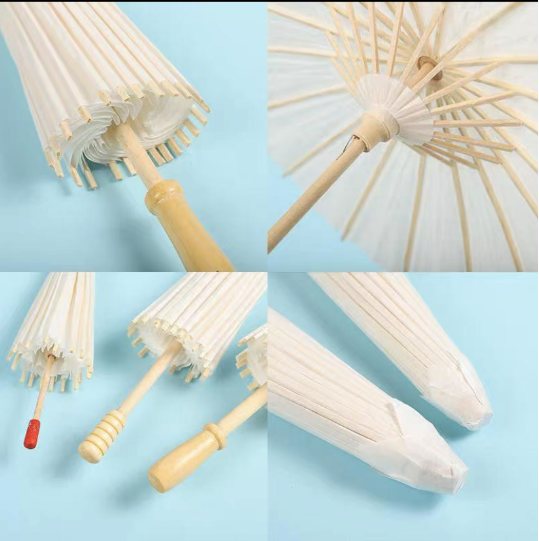 附件5：奖品参考图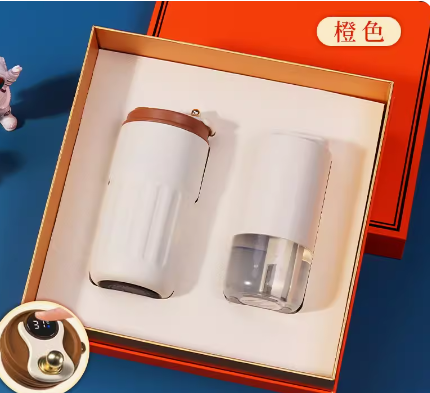 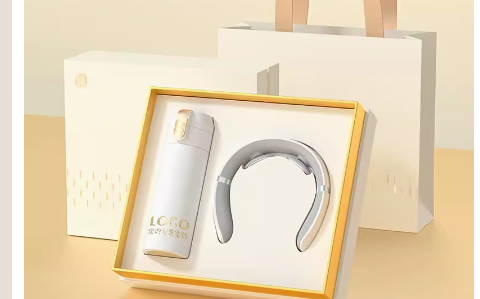 时间报名方式报名单位联系人联系人电话邮箱